Didelė dalis šilumos punktų vis dar priklauso šilumos tiekėjams, tačiau gyventojai jų nei perima savo nuosavybėn, nei padengia visas eksploatavimo sąnaudas. Tokiu atveju šio turto savininkas (šilumos tiekėjas) pats priverstas juos remontuoti,  pirkti ir keisti  atsargines dalis bendromis visų šilumos vartotojų lėšomis, nes negali nutraukti šildymo, o šių įrenginių naudotojai (gyventojai) dažnai tuo piktnaudžiauja, motyvuodami, kad tai ne jų nuosavybė. Kitų lėšų tam tikslui tiesiog nėra.Lietuvos šilumos tiekėjų asociacijos (LŠTA) iniciatyva 2020-05-21 energetikos ministras patvirtino PASTATO ŠILDYMO IR KARŠTO VANDENS SISTEMOS PRIEŽIŪROS TVARKOS APRAŠO (Aprašas) pakeitimus, numatančius, kad Šilumos punktų kartu su šildymo ir karšto vandens sistemomis eksploatavimo sąnaudos, įskaitant remonto darbams reikalingas medžiagas, atsargines dalis ir įrengimus, kurios nėra įskaičiuotos į šilumos ir karšto vandens sistemos eksploatavimo tarifą, apmoka daugiabučio namo butų ir kitų patalpų savininkai proporcingai jų daliai bendroje dalinėje nuosavybėje. Taip buvo sulyginta visų šilumos vartotojų padėtis, nes visi jie vienodai apmokėtų šilumos punktų, kuriais naudojasi savo name, sąnaudas. Lietuvos Vyriausiasis Administracinis teismas (LVAT) 2021 m. kovo 31 d. priėmė sprendimą, kuriame nusprendė, kad po Pastato šildymo ir karšto vandens sistemos priežiūros tvarkos aprašo, patvirtinto Lietuvos Respublikos energetikos ministro 2009 m. lapkričio 26 d. įsakymu Nr. 1 229 „Dėl Pastato šildymo ir karšto vandens sistemos priežiūros tvarkos aprašo patvirtinimo“, 3 priedo 17 ir 18 lentelėmis esančių pastraipų antri sakiniai (energetikos  ministro  2020 m. gegužės 21 d. įsakymo Nr. 1-129 redakcija) tiek, kiek jais nustatyta daugiabučio namo butų ir kitų patalpų savininkų pareiga apmokėti šilumos punkto, kuris nuosavybės teise priklauso šilumos ir (ar) karšto vandens tiekėjui ar tretiesiems asmenims, priežiūros ir eksploatavimo sąnaudas, įskaitant remonto darbams reikalingas medžiagas, atsargines dalis ir įrengimus, kurios nėra įskaičiuotos į šilumos ir karšto vandens sistemos priežiūros ir (ar) eksploatavimo tarifus, prieštarauja Lietuvos Respublikos teisėkūros pagrindų įstatymo 3 straipsnio 2 dalies 7 punktui.LVAT nurodė, kad Apraše  reglamentuojamas klausimas dėl šilumos punktų priežiūros (eksploatavimo) sąnaudų apmokėjimo, ministro įsakymo lygmens teisės aktu nustatant pareigą  šias sąnaudas padengti daugiabučių namų butų ir kitų patalpų savininkams, yra perteklinis, nes to tiesiogiai Šilumos ūkio įstatymas nenumato. LVAT konstatavo, kad – „teisėkūroje vadovaujamasi šiais principais:  <...> sistemiškumo, reiškiančiu, kad teisės normos turi derėti tarpusavyje, žemesnės teisinės galios teisės aktai neturi prieštarauti aukštesnės teisinės galios teisės aktams <...>“. Paprasčiau kalbant, draudžiama žemesnės galios teisės aktais reguliuoti tuos visuomeninius santykius, kurie gali būti reguliuojami tik aukštesnės galios teisės aktais.Atkreiptinas dėmesys, kad LVAT nepaneigė prievolės, kad gyventojai, kurie savo pastato poreikiams naudoja šilumos tiekėjams ar kitiems asmenims priklausančius šilumos punktus turi padengti patiriamas sąnaudas, susidarančias dėl šių šilumos punktų eksploatavimo ar remonto.  Vadovaujantis Administracinių bylų teisenos įstatymo 118 str. 1 dalimi, norminis administracinis aktas (ar jo dalis) paprastai negali būti taikomas nuo tos dienos, kai oficialiai buvo paskelbtas įsiteisėjęs administracinio teismo sprendimas dėl to norminio administracinio akto (ar jo dalies) pripažinimo neteisėtu.Šiuo metu dalis šilumos vartotojų turi savo nuosavybėje šilumos punktus ir apmoka jų sąnaudas tiesiogiai, o kiti besinaudojantys svetimu turtu už tai nemoka, todėl šias sąnaudas iš esmės padengia visi šilumos vartotojai, o tai yra nesąžininga ir neteisinga.  LŠTA šiuo metu rengia ir skubos tvarka pateiks savo pasiūlymus reikiamiems teisės aktų pakeitimams atlikti, kad pašalinti šią teisinę koliziją. Akivaizdu, kad jeigu šilumos punktas yra neatskiriama pastato šildymo ir karšto vandens ruošimo dalis, tai jo sąnaudas, kaip ir kitas pastato eksploatavimo išlaidas, privalo dengti tik tame pastate esantys šilumos vartotojai.Prezidentas 				dr. Valdas LukoševičiusM. Paulauskas, tel. (85) 266 7096, el. p. mantas@lsta.lt 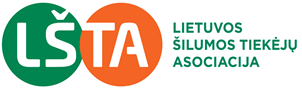 V. Gerulaičio g. 10LT-08200 VilniusTel. (8-5) 2667025info@lsta.lt, www.lsta.ltJuridinių asmenų registrasVĮ „Registrų centras“ Vilniaus filialasĮmonės kodas 124361985 
Atsiskaitomoji sąskaita LT27 7044 0600 0125 7217 AB SEB bankasŠilumos tiekimo įmonėms2021-04-08Nr. 35Šilumos tiekimo įmonėmsĮNr. TEISMAS PASISAKĖ DĖL ŠILUMOS TIEKĖJAMS PRIKLAUSANČIŲ ŠILUMOS PUNKTŲ PRIEŽIŪROS IR EKSPLOATAVIMO SĄNAUDŲ APMOKĖJIMO REGLAMENTAVIMOTEISMAS PASISAKĖ DĖL ŠILUMOS TIEKĖJAMS PRIKLAUSANČIŲ ŠILUMOS PUNKTŲ PRIEŽIŪROS IR EKSPLOATAVIMO SĄNAUDŲ APMOKĖJIMO REGLAMENTAVIMOTEISMAS PASISAKĖ DĖL ŠILUMOS TIEKĖJAMS PRIKLAUSANČIŲ ŠILUMOS PUNKTŲ PRIEŽIŪROS IR EKSPLOATAVIMO SĄNAUDŲ APMOKĖJIMO REGLAMENTAVIMOTEISMAS PASISAKĖ DĖL ŠILUMOS TIEKĖJAMS PRIKLAUSANČIŲ ŠILUMOS PUNKTŲ PRIEŽIŪROS IR EKSPLOATAVIMO SĄNAUDŲ APMOKĖJIMO REGLAMENTAVIMO